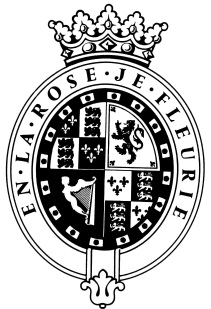 GOODWOODThe RoleThe Casual Butler will be part of Hound Lodge team reporting to the Kennels and Hound Lodge Assistant Operations Manager. About usAt Goodwood, we celebrate our 300 year history as a quintessentially English Estate, in modern and authentic ways delivering extraordinary and engaging experiences.  Our setting, 12,000 acres of West Sussex countryside and our story both play significant roles in Goodwood’s success.  What really sets us apart is our people.  It is their passion, enthusiasm and belief in the many things we do that makes us the unique, luxury brand we are.Passionate PeopleIt takes a certain sort of person to flourish in such a fast-paced, multi-dimensional environment like Goodwood.  We look for talented, self-motivated and enthusiastic individuals who will be able to share our passion for providing the “world’s leading luxury experience.”Our ValuesThe Real Thing	       Daring Do 		  Obsession for Perfection    Sheer Love of LifePurpose of the roleUnder the guidance and support of the Head Butler, deliver the Hound Lodge guest journey from arrival to departure exceeding guest’s expectations. To support the Head Butler and Hound Lodge team during stays, and deliver a prestigious service following the Hound Lodge standards and procedures at all times. Key responsibilitiesTo support the Head Butler during the build up to and during guest stays.To ensure that Food and Beverage areas are clean, tidy and presentable at all times.To undertake cleaning duties where necessary and ensure exceptional presentation of Hound Lodge at all times. To meet and greet all guests of Hound Lodge and organise luggage and valet parking following procedure.To provide an exceptional service to guests of all food and beverage including tea, dinner and breakfast.To undertake over night shifts when necessary at Hound Lodge, independently delivering service in line with procedure. To undertake additional duties as necessary to support the needs of The Kennels and Hound Lodge.Qualities you will possessPassion for what you doPositive and friendly with a “can do attitude”Attention to detail Ability to prioritise and organiseProactiveTake responsibility for yourselfConfident to make decisions and to stand by themExcellent communicatorA sense of fun!What do you need to be successful? Confidence when dealing with people of all levels and backgroundsExcellent communication skillsExceptional customer service skillsThe ability to work on your own initiative as well as part of a teamHighly organised, with excellent attention to detailImmaculate personal presentationI.T. literate with a good knowledge of Microsoft Office packagesPrevious Experience of working within the hospitality industryA drivers licence and transport are essential for this roleEach role is assigned a level against our expected behaviour.  Your role levels are set out below.We employ meticulous attention to detail to create experiences, as they should be.  We are honest and open.We don't mind breaking the rules to create the best possible experiences. We will take tough decisionsIt’s a team thing – everybody mucks in to make things happen. We're madly passionate about what we doWe want to make everyone feel special by loving what we do.BEHAVIOURLEVELThink Customer2Communication & Trust2Taking Personal Responsibility1Encouraging Excellence & Commercial Success1Working Together2